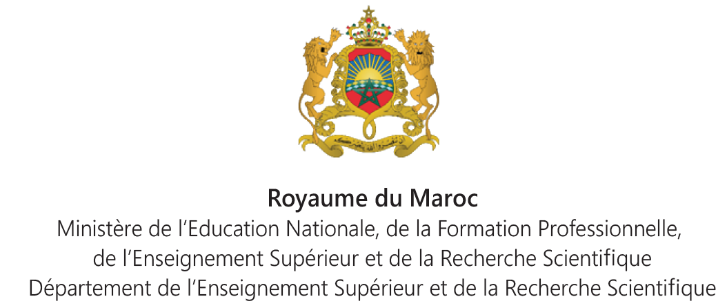 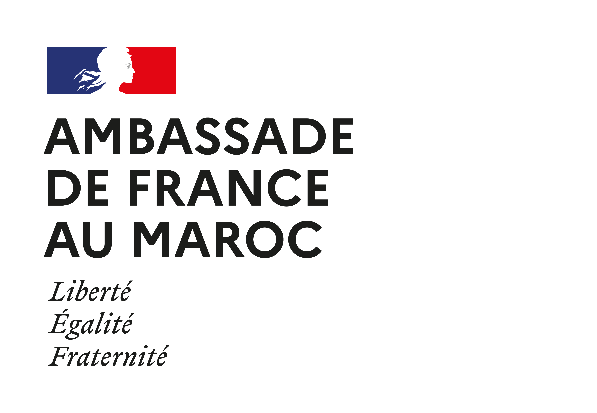 FORMULAIRE DE CANDIDATURE IDentificationINTITULE DU PROJETType de projet CoordinateurMAROCAINDU PROJETCoordinateur francais DU PROJETNB : Les coordinateurs doivent appartenir aux établissements marocains et français porteurs du projet.Equipe projet (Joindre les CV résumés des membres de l’équipe projet avec le formulaire de candidature)PartenariatSEXTERIEURSDescription du projetRésumé du projet (500 caractères maximum)Objectifs du projet (doivent être appréciables et mesurables – 500 caractères maximum)Description du projet (Décrire les différentes activités prévues dans le cadre de ce projet – 1500 caractères maximum)Calendrier des activités du projet (1000 caractères maximum)Coopérations préexistantes entre les établissements français et marocains (1000 caractères maximum)Impact & Resultats DU PROJET Résultats attendus et livrables (1000 caractères maximum)Stratégie de pérennisation des résultats du projet (500 caractères maximum)BUDGETISATION ET SOURCES DE FINANCEMENT DU PROJETMoyens demandésCréation de MOOC / SPOC / cours en ligneFormation de formateurs (Pédagogie de l’enseignement à distance)Formation de formateurs (Evaluation des apprenants des cours en ligne)Mission dans le cadre de la mise en place d’accords de coopération inter-universitaireActions diverses dans le cadre de partenariat préétablis dans le domaine du numériqueSIGNATURES ET AVIS Le formulaire de candidature devra être signé par le coordonnateur du projet, le chef d’établissement porteur du projet et le Président d’université.Signature du Coordinateur marocain du projet : Signature du Coordinateur français du projet : Avis et Signature du chef d’établissement marocain porteur du projet :Avis et signature du Président d’Université marocain :Avis et signature du Président ou du Directeur de l’établissement français porteur du projet :A…………………, le……………………Pièces à joindre au présent formulaire de candidature :- Le CV du porteur de projet marocain- Le CV du porteur de projet français- Le programme prévisionnel de la formation ou de la mission- La lettre d’accueil de l’établissement recevant les intervenants marocains ou françaisTitre du projet :Etablissement marocainporteur du projet :Université marocaine :Etablissement français porteur du projet :Création de MOOC / SPOC / cours en ligneFormation de formateurs (Pédagogie de l’enseignement à distance)Formation de formateurs (Evaluation des apprenants des cours en ligne).Mission dans le cadre de la mise en place d’accords de coopération inter-universitaireActions diverses dans le cadre de partenariat préétablis dans le domaine du numérique et de la numérisation du patrimoineNom :Prénom :Fonction :Grade :Département :Spécialité :GSM :     Adresse émail :   Etablissement (porteur du projet) : Etablissement (porteur du projet) : Université :Université :Nom :Prénom :Fonction :Spécialité :Département :Département :GSM :     Adresse émail :   Etablissement (porteur du projet) : Etablissement (porteur du projet) : Université :Université :Nom et prénomGrade /fonctionSpécialitéEtablissementCoordonnées  Email & GSMInstitution PartenaireObjet du partenariatType d’action dans l’ordre chronologiquePériode de réalisationLieu Identité de la ou des personnes pressentiesNombre de billets d’avionNombre de jours pour chaque personneActivité 1Activité 2…Type d’action dans l’ordre chronologiquePériode de réalisationLieu Identité de la ou des personnes pressentiesNombre de billets d’avionNombre de jours pour chaque personneActivité 1Activité 2…Type d’action dans l’ordre chronologiquePériode de réalisationLieu Identité de la ou des personnes pressentiesNombre de billets d’avionNombre de jours pour chaque personneActivité 1Activité 2…Type d’action dans l’ordre chronologiquePériode de réalisationLieu Identité de la ou des personnes pressentiesNombre de billets d’avionNombre de jours pour chaque personneActivité 1Activité 2…Type d’action dans l’ordre chronologiquePériode de réalisationLieu Identité de la ou des personnes pressentiesNombre de billets d’avionNombre de jours pour chaque personneActivité 1Activité 2…